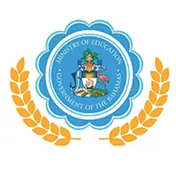 DEPARTMENT OF EDUCATIONFORECAST NOTESDEPARTMENT OF EDUCATIONFORECAST NOTESSCHOOL: GRADE: GRADE: TEACHER(S):DATE: DATE: SUBJECTDAY  1 - MondayDAY 2 - TuesdayDAY 3 - WednesdayDAY 4 - ThursdayDAY 5 –  FridayREADINGTopics:Text FeaturesIntroduction to Skills and Content (Double Period)Objectives: Students will be able to:Content:Activity:Resources/Links:Practice & Apply (Double Period)Objectives: Students will be able to:Content:Activity:Resources/Links:Reinforcement & Practice (Double Period)Objectives: Students will be able to:Content:Activity:Resources/Links:Guided Reading & Assessment(Double Period)Objectives: Students will be able to:Content:Activity:Resources/Links:Reading Log(Self-Paced)Objectives: Students will be able to:Content:Activity:Resources/Links:MATHTopics:Place Value and Addition and SubtractionIntroduction to Skills and Content(Double Period) Objectives: Students will be able to:Content:Activity:Resources/Links:Reinforcement & Practice (Double Period)Objectives: Students will be able to:Content:Activity:Resources/Links:Reinforcement & Practice(Double Period)Objectives: Students will be able to:Content:Activity:Resources/Links:Practice & Apply(Double Period)Objectives: Students will be able to:Content:Activity:Resources/Links:Application Project(Self-Paced)Objectives: Students will be able to:Content:Activity:Resources/Links:WRITTEN COMPOSITIONTopics:The Writing Process (Ideas and Voice)Create Experiences & Vocabulary DevelopmentObjectives: Students will be able to:Content:Activity:Resources/Links:Introduction to SkillObjectives: Students will be able to:Content:Activity:Resources/Links:PrewritingObjectives: Students will be able to:Content:Activity:Resources/Links:DraftingObjectives: Students will be able to:Content:Activity:Resources/Links:Publish and ShareObjectives: Students will be able to:Content:Activity:Resources/Links:GRAMMARTopic:Sentences and FragmentsIntroduction to Skills and Content Objectives: Students will be able to:Content:Activity:Resources/Links:Practice, Apply & AssessObjectives: Students will be able to:Content:Activity:Resources/Links:HANDWRITINGTopic:Manuscript Aa, Dd, Oo and GO Introduction to Skills and Content Objectives: Students will be able to:Content:Activity:Resources/Links:Practice, Apply & AssessObjectives: Students will be able to:Content:Activity:Resources/Links:SPELLINGTopic:‘ck’ Words Introduction to Skills and Content Objectives: Students will be able to:Content:Activity:Resources/Links:Practice, Apply & AssessObjectives: Students will be able to:Content:Activity:Resources/Links:IDUTopic:Introduction to Skills and Content Objectives: Students will be able to:Content:Activity:Resources/Links:Practice, Apply & AssessObjectives: Students will be able to:Content:Activity:Resources/Links:ApplySelf-PacedObjectives: Students will be able to:Content:Activity:Resources/Links:ARTTopic:Introduction to Skills and Content Objectives: Students will be able to:Content:Activity:Resources/Links:Practice, Apply & AssessObjectives: Students will be able to:Content:Activity:Resources/Links:PETopic:Introduction to Skills and Content Objectives: Students will be able to:Content:Activity:Resources/Links:Practice, Apply & AssessObjectives: Students will be able to:Content:Activity:Resources/Links:MUSICTopic:Introduction to Skills and Content Objectives: Students will be able to:Content:Activity:Resources/Links:Practice, Apply & AssessObjectives: Students will be able to:Content:Activity:Resources/Links: